ПРОТОКОЛ заседания конкурсной комиссииАКЦИОНЕРНОЕ ОБЩЕСТВО «ВАГОНРЕММАШ» (АО «ВРМ»)«28» января 2019					                             № ВРМ – ЗК/03 - КК1Присутствовали:Повестка дня:     О подведении итогов запроса котировок цен № 03/ЗК-АО ВРМ/2019 с целью выбора организации на право заключения Договора поставки резинотехнических изделий для ремонта пассажирских вагонов (далее – Товар) для нужд Тамбовского ВРЗ, Воронежского ВРЗ - филиалов АО «ВРМ» в 2019 г.      Информация представлена заместителем начальника службы МТО Комаровым В.А.Комиссия решила:Согласиться с выводами и предложениями экспертной группы (протокол от «28» января 2019 г. № 03/ЗК-АО «ВРМ» /2019 - ЭГ2):11) В связи с тем, что по итогам рассмотрения котировочных заявок, требованиям запроса котировок цен соответствует одна котировочная заявка ООО «Рабэкс Трэйд», на основании пп. 2) п. 5.14 котировочной документации признать запрос котировок цен № 03/ЗК-АО ВРМ/2019 несостоявшимся.2) Поручить отделам МТО Воронежского ВРЗ и Тамбовского ВРЗ в соответствии с п. 5.15 котировочной документации обеспечить в установленном порядке заключение договора с ООО «Рабэкс Трэйд», со стоимостью предложения 34 579 205 (Тридцать четыре миллиона пятьсот семьдесят девять тысяч двести пять) рублей 00 коп, без учета НДС, 41 495 046 (Сорок один миллион четыреста девяноста пять тысяч сорок шесть) рублей 00 коп, с учетом НДС, указанного в его финансово – коммерческом предложении.Решение принято единогласно.Подписи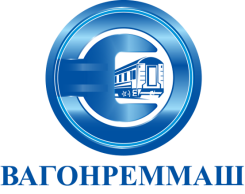 АКЦИОНЕРНОЕ ОБЩЕСТВО «ВАГОНРЕММАШ»105005, г. Москва, наб. Академика Туполева, дом 15, корпус 2,офис 27тел. (499) 550-28-90, факс (499) 550-28-96, www.vagonremmash.ruПредседатель Конкурснойкомиссии			Члены Конкурсной комиссии: